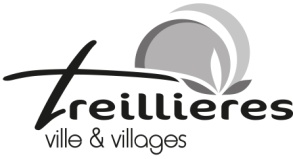 Dossier à retourner en mairie au Guichet FamilleAvant le 15/02/2022ENFANTNOM : ................................................................................................... 	Prénom : .............................................................................................Date de naissance : ......................................................................... 	Ou naissance prévue le : …………………………………………….Autres enfants composant la famille :Accueil souhaité : Horaires d’ouverture du multi-accueil : 7h30 à 18h30 (Merci d’indiquer les heures de début et de fin d’accueil pour les jours souhaités)Période souhaitée : du ……………………………………………… au …………………………………………………………………….. Sur toutes les périodes d’ouverture du multi-accueil Sur les périodes scolaires uniquementDates indicatives pour la fermeture du multi-accueil : les 3 premières semaines d’août, 1 semaine durant les vacances de Noël et le Pont de l’Ascension (les dates pourront varier d’une année à l’autre).Autres :Avez-vous un mode de garde à ce jour ?	 □ Oui   	□ NonSi oui, précisez : ………………………………………………………Informations complémentaires éventuelles : Précisez les données qui vous semblent importantes pour soutenir votre demande : situation familiale, professionnelle particulière (handicap, accident de la vie…)……………….…………………………………………………………………………………………………………………………………………………………………………….…………………………………………………………………………………………………………………………………………………………………………….……………………………………………………………………………………………………………………………………………………………A Treillières, le ………………………………………………………SignatureLes demandes sont examinées par la commission d’attribution des places au printemps, une réponse définitive sera ensuite donnée aux familles.Pour plus d’informations vous pouvez contacter au Service Petite Enfance : Mme Huguette Gille au 02.40.94.52.59 ou Mme Isabelle Guillou au 02.40.94.67.90(*) Pièces à fournir : Un justificatif de domicile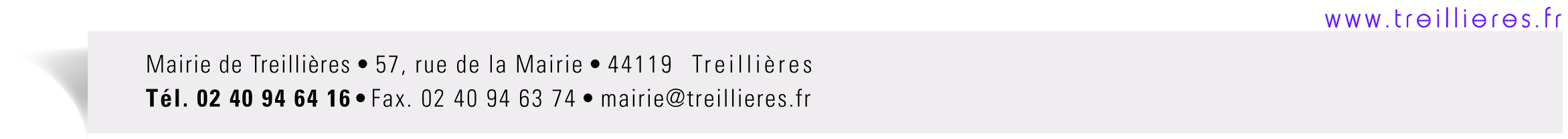 Parent 1Parent 2Nom et prénomAdresse (*)TéléphoneAdresse mailN° d’allocataire CAF ou MSASituation professionnelle□ Activité professionnelle         Temps de travail…………..□ Formation :       du …………….….. au …………………□ Recherche d’emploi□ Congé parental□ Autres (ex. : parent au foyer,  invalidité…) :      ……………………………………………□ Activité professionnelle         Temps de travail…………..□ Formation :       du …………….….. au …………………□ Recherche d’emploi□ Congé parental□ Autres (ex. : parent au foyer,  invalidité…) :      ……………………………………………Situation familiale Mariés            Concubins           Pacsés              Séparés              Divorcés Veuf/veuve              Famille monoparentale Mariés            Concubins           Pacsés              Séparés              Divorcés Veuf/veuve              Famille monoparentaleSituation familialeVivez-vous seul(e) et élevez-vous seul(e) votre (vos) enfant(s) ?□ Oui                                           □ NonVivez-vous seul(e) et élevez-vous seul(e) votre (vos) enfant(s) ?□ Oui                                           □ NonNomPrénomDate naissanceEcole ou mode d’accueilLundiMardiMercrediJeudiVendrediHeures…..….h à ….…..h…..….h à ….…..h…..….h à ….…..h…..….h à ….…..h…..….h à ….…..hTotal heures par jourTotal heures par semaineCadre réservé au serviceDossier remis le : ………………………………………………..Observations : …………………………………………………………………………………………………………………..................................…….………………………………………………………………………………………………………………………………………